«День семьи, любви и верности»Цель:- Познакомить детей с историей возникновения праздника.- Воспитать у детей любовь к своей семье и своим родственникам, уважение к ним.- Воспитывать бережное отношение к семье.- Активизировать словарный запас речи.- Возрождать семейные традиции.Предварительная работа: составление рассказов о себе и своей семье; рисование портретов членов семьи; совместная работа с родителями по составлению семейного древа; чтение художественной литературы.Всероссийский праздник 8 июля – День семьи, любви и верности – появился благодаря Муромскому князю Петру и его жене Февронии которые жили в XIII веке. Эту семейную пару православные христиане почитают за покровителей семьи и брака.По легенде, благоверный князь Петр, вступивший на Муромский, страдал от проказы. Его тяжёлое заболевание не поддавался лечению, но однажды во сне князю было видение: исцелить его сможет дева Феврония - дочь пасечника. Дева исцелила князя Петра, стала его супругой, они терпели гонения, но потом снова благополучно княжили в Муроме.Петр и Феврония стали образцами супружеской верности, взаимной любви и семейного счастья ещё при жизни. По легенде, они умерли в один день - 8 июля. С той поры православный мир 8 июля чествует семейных покровителей.А символом праздника является ромашка. Именно этот скромный цветок решили связать с праздником Дня семьи.Первая игра «МОЯ СЕМЬЯ.»Назвать имя и отчество мам и пап.Вторая игра «Назови ласково»(дети-детишки, семья, мама, папа, бабушка, дедушка, сын, дочь, внук, внучка, сестра, брат) .Третья игра «Скажи наоборот»(лето-зима, день, взрослый, мама, сын, бабушка, старый, больной, тихо, пасмурно) .Не забывайте, что вы должны быть дружными, внимательными, отзывчивыми, ответы – полными.Физминутка:Все встанем в круг и подарим соседу ласковое слово (Таня – ты ромашка, Егор – ты солнышко, и т. д.).Четвёртая игра «ПУТЕШЕСТВИЕ ПО СКАЗКАМ.»Загадки.• Муха дом себе нашла, муха добрая была.В доме том, в конце концов, стало множество жильцов.(Теремок)• По тропе, шагая бодро, сами воду тянут вёдра.(По щучьему велению)• Отворили дверь козлята, и пропали все куда-то.(Волк и семеро козлят)• Не лежалось на окошке – покатился по дорожке.(Колобок)• Колотил да колотил по тарелке носом.Ничего не проглотил, остался с носом.(Лиса и журавль)• А дорога далека, а корзинка нелегка,Сесть бы на пенёк, съесть бы пирожок.(Маша и медведь)Скажи  ласково о своей семье.(слова, уменьшительно — ласкательные).Дети: «Бабушка — бабуля — бабулечка — бабуся. Папа — папуля — папуленька. Сын — сынок — сынулечка — сыночек. Мама — мамочка — матушка — маменька. Дочь — доченька — дочурка».С ПРАЗДНИКОМ СЕМЬИ, ЛЮБВИ И ВЕРНОСТИ!А сейчас давайте сделаем открытки.Изготовление открыток-ромашек для родных, родителейОбъемная открытка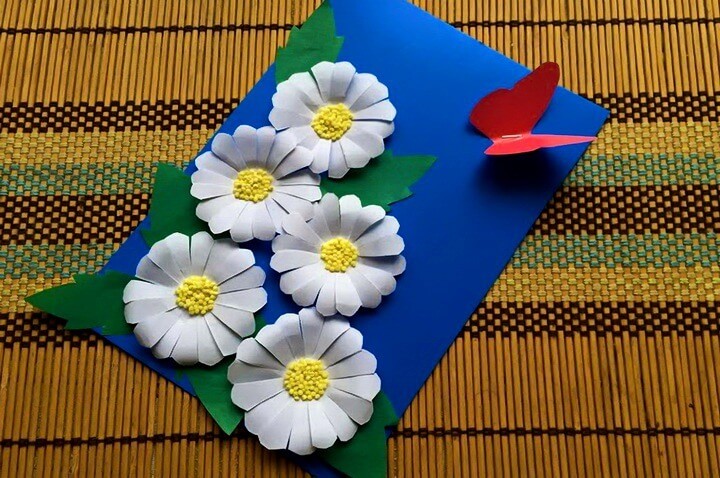 Нам понадобится:картон;белая и цветная бумага;пшено;прозрачный клей.Основу открытки ко Дню семьи лучше всего сделать из синего или зеленого картона. Ромашки предварительно нарисуйте на белой бумаге, вырежьте, оформите лепестки. Немного приподнимите и загните их.Первыми к картону приклеиваются лепестки. Поверх них – цветки. В середину каждой бумажной ромашки капните немного клея, поместите на него пшено – получится яркая желтая сердцевинка. Дополнительно открытку можно украсить бабочками, силуэтами птиц или поздравлениями ко Дню семьи, любви и верности.